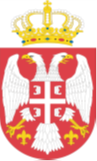 Република СрбијаКанцеларија за управљање јавним улагањимаОбјављујеМеђународни позив за тендерНабавка опреме за нову зграду Института за кардиоваскуларне болести – Дедиње 2, Београд (Procurement of equipment for new building of Institute for cardiovascular disease – Dedinje 2, Belgrade) ИОП/51-2021/УХИ (IOP/51-2021/UHI)Република Србија је закључила уговоре о кредиту са Банком за развој Савета Европе за финансирање пројекта „Унапређење инфраструктуре у области здравствене заштите у Србији“ и намерава да део средстава из овог кредита искористи за плаћања по уговору за потпројекат: Институт за кардиоваскуларне болести – Дедиње 2, Београд. На основу члана 11. став 2. Закона о јавним набавкама („Сл. гласник РС бр. 91/19“), те у складу са Оквирним споразумом потписаним између Републике Србије и Банке за развој Савета Европе ЛД1981(2018) дана 15. априла 2019. године, Канцеларија за управљање јавним улагањима покреће међународни отворени поступак јавне набавке чији је предмет: Набавка опреме за нову зграду Института за кардиоваскуларне болести – Дедиње 2, Београд (Procurement of equipment for new building of Institute for cardiovascular disease – Dedinje 2, Belgrade), број ИОП/51-2021/УХИ (IOP/51-2021/UHI). Канцеларија за управљање јавним улагањима, као Наручилац, позива квалификоване понуђаче да учествују у набавци медициснке опреме која обухвата 12 лотова, са следећим процењеним вредностима: Лот 1-Операционо одељење: 3.392.550,00 евра без ПДВ;Лот 2-Интензивна нега: 2.646.050,00 евра без ПДВ;Лот 3- Стерилизација: 1.772.300,00 евра без ПДВ;Лот 4- Хибридна операциона сала: 1.775.000,00 евра без ПДВ;Лот 5- Дигитални кардиоваскуларни и неуроангиографски системи са додатном опремом и прибором: 3.000.000,00 евра без ПДВ;Лот 6- Лабораторија: 708.000,00 евра без ПДВ;Лот 7- Телеметријски мониторинг пацијената: 900.000,00 евра;Лот 8- Дијагностика: 782.800,00 евра без ПДВ;Лот 9- Ултразвучни уређај за интервенције и дијагностику: 2.075.000,00 евра без ПДВ;Лот 10- Медицински намештај: 714.750,00 евра без ПДВ;Лот 11- Инструменти: 897.550,00 евра без ПДВ;Лот 12- Магнетна резонаца 1.5 Т: 1.300.000,00 евра без ПДВ.Место испоруке: Институт за кардиоваскуларне болести – Дедиње 2, Београд, Хероја Милана Тепића бр. 1, 11040 Београд, Србија.Уговор о набавци ће бити закључен са најповољнијим понуђачем у међунарoдном отвореном поступку, у складу са условима одређеним тендерском документацијом и свим осталим документима који ће чинити саставни део уговора.Реализација уговора се очекује у периоду од октобра 2021. до децембра 2021. године.Критеријум за оцену понуда за лотове број: 1, 2, 3, 4, 5, 6, 7, 8, 9, 10 и 11 је „Најнижа понуђена цена". Рангирање понуда ће се спровести на основу тог критеријума.Критеријум за оцену понуда за лот 12 - Магнетна резонаца 1.5Т је „Економски најповољнија понуда“. Рангирање понуда ће се спровести на основу тог критеријумаСва лица су позвана да учествују.Подношење понуде са варијантама није дозвољено.Заинтересовани понуђачи додатне информације могу добити од Наручиоца путем електронске поште на адресу: procurement.rd@pim.gov.rs.Услови за учешће и остали елементи набавке детаљно су одређени конкурсном документацијом. Комплетна тендерска документација на енглеском језику ће бити објављена и доступна за преузимање свим заинтересованим лицима на веб страници Наручиоца: http://www.obnova.gov.rs/cirilica/javne-nabavke Финансијско обезбеђење понуде је обавезно за све понуђаче и мора бити у форми гаранције банке, безусловне, неопозиве и наплативе на први позив. Износ и валута финансијског обезбеђења је одређена тендерском документацијом.Крајњи рок за подношење понуда је 03. август 2021. године до 11 часова пре подне.Понуде морају бити достављене у затвореним ковертама са назнаком: „ИОП/51-2021/УХИ – Набавка опреме за нову зграду Института за кардиоваскуларне болести – Дедиње 2, Београд (Procurement of equipment for new building of Institute for cardiovascular disease – Dedinje 2, Belgrade), на адресу: улица Немањина бр.22-26, Београд, писарница Управе за заједничке послове републичких органа.Понуде које стигну након горе наведеног рока сматраће се неблаговременим. Неблаговремене понуде неће се отварати и биће враћене понуђачима.Отварање понуда биће обављено на адреси: улица Крунска 58, Београд, дана 03. августа 2021. године у 13 часова.Отварање понуда је јавно и дозвољено је присуство свим заинтересованим лицима. Искључиво овлашћени представници понуђача имају право на активно учешће у процесу отварања понуда.